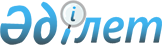 О внесении изменения в решение Кызылкогинского районного маслихата от 11 декабря 2013 года № ХХ-10 "Об установлении перечня памятных дат и праздничных дней, кратности оказания социальной помощи и установление размера социальной помощи для отдельно взятой категории получателей"
					
			Утративший силу
			
			
		
					Решение Кызылкогинского районного маслихата Атырауской области от 30 апреля 2020 года № LІ-1. Зарегистрировано Департаментом юстиции Атырауской области 5 мая 2020 года № 4646. Утратило силу решением Кызылкогинского районного маслихата Атырауской области от 8 сентября 2021 года № 7-1 (вводится в действие по истечении десяти календарных дней после дня его первого официального опубликования)
      Сноска. Утратило силу решением Кызылкогинского районного маслихата Атырауской области от 08.09.2021 № 7-1 (вводится в действие по истечении десяти календарных дней после дня его первого официального опубликования).
      В соответствии со статьей 6 Закона Республики Казахстан от 25 января 2001 года "О местном государственном управлении и самоуправлении в Республике Казахстан", со статьей 26 Закона Республики Казахстан от 6 апреля 2016 года "О правовых актах" и постановлением районного акимата от 24 января 2020 года № 15, Кызылкогинский районный маслихат РЕШИЛ:
      1. Внести в решение Кызылкогинского районного маслихата от 11 декабря 2013 года № ХХ-10 "Об установлении перечня памятных дат и праздничных дней, кратности оказания социальной помощи и установление размера социальной помощи для отдельно взятой категории получателей" (зарегистрировано в реестре государственной регистрации нормативных правовых актов за № 2821, опубликовано 9 января 2014 года в районной газете "Кызылкога") следующее изменение:
      пункт 1 приложения 2 указанного решения изложить в новой редакции согласно приложению к настоящему решению.
      2. Контроль за исполнением настоящего решения возложить на постоянную комиссию Кызылкогинского районного маслихата по социальным вопросам, гендерной политики, по связям с неправительственными организациями (Сарсенгалиева С.).
      3. Настоящее решение вступает в силу со дня государственной регистрации в органах юстиции, вводится в действие по истечении десяти календарных дней после дня его первого официального опубликования и распространяется на правоотношения, возникшие с 1 января 2020 года. Размер социальной помощи для отдельно взятой категории получателей социальной помощи к памятным датам и праздничным дням
					© 2012. РГП на ПХВ «Институт законодательства и правовой информации Республики Казахстан» Министерства юстиции Республики Казахстан
				
      Председатель сессии

А. Аккайнанов

      Секретарь маслихата

Т. Бейсқали
Приложение к решению Кызылкогинского районного маслихата от 30 апреля 2020 года № LI-1Приложение 2 к решению районного маслихата № ХХ-10 от 11 декабря 2013 года 
№
Категории получателей социальной помощи
Памятные даты и праздничные дни
Размер социальной помощи, тенге
1
1) участники и инвалиды Великой Отечественной войны;
День Победы
1 000 000
1
2) военнослужащие, а также лица начальствующего и рядового состава органов внутренних дел и государственной безопасности бывшего Союза Советских Социалистических Республик (далее – ССР), проходившее в период Великой Отечественной войны службу в городах, участие в обороне которых засчитывалось до 1 января 1998 г. в выслугу лет для назначения пенсии на льготных условиях, установленных для военнослужащих частей действующей армии;
День Победы
100 000
1
3) лица вольнонаемного состава Советской Армии, Военно-Морского Флота, войск и органов внутренних дел и государственной безопасности бывшего Союза ССР, занимавшие штатные должности в воинских частях, штабах, учреждениях, входивших в состав действующей армии в период Великой Отечественной войны, либо находившиеся в соответствующие периоды в городах, участие в обороне которых засчитывалось до 1 января 1998 г. в выслугу лет для назначения пенсии на льготных условиях, установленных для военнослужащих частей действующей армии. 
День Победы
100 000
1
4) граждане, работавшие в период блокады в городе Ленинграде на предприятиях, в учреждениях и организациях города и награжденные медалью "За оборону Ленинграда" и знаком "Житель блокадного Ленинграда";
День Победы
60 000
1
5) бывшие несовершеннолетние узники концлагерей, гетто и других мест принудительного содержания, созданных фашистами и их союзниками в период второй мировой войны;
День Победы
60 000
1
6) семьи военнослужащих, партизан, подпольщиков, лиц, указанных в статьях 5, 6, 7 и 8 Закона Республики Қазахстан от 28 апреля 1995 года "О льготах и социальной защите участников, иналидов Великой Отечественной войны и лиц, приравненных к ним" погибших (пропавших без вести) или умерших в результате ранения, контузии или увечья, полученных при защите бывшего Союза ССР, при исполнении иных обязанностей воинской службы (служебных обязанностей) или вследствие заболевания, связанного с пребыванием на фронте;
День Победы
100 000
1
7) лица, награжденные орденами и медалями бывшего Союза ССР за самоотверженный труд и безупречную воинскую службу в тылу в годы Великой Отечественной войны;
День Победы
100 000
1
8) жены (мужья) умерших инвалидов в Великой Отечественной войны и приравненных к ним инвалидов, которые не вступили в другой брак;
День Победы
30 000
1
9) для лиц, проработавших (прослуживших) не менее 6 месяцов с 22 июня 1941 года по 9 мая 1945 года, и, не награжденных орденами и медалями бывшего Союза ССР за самоотверженный труд и безупречную воинскую службу в тылу в годы Великой Отечественной войны.
День Победы
30 000